The Coastal Protection Services of Mangroves in the PhilippinesTechnical Report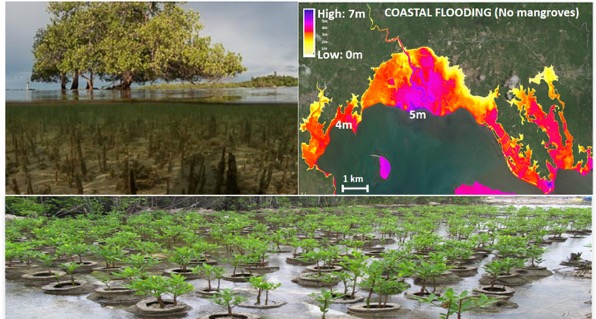 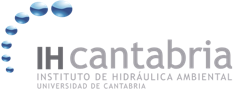 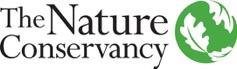 